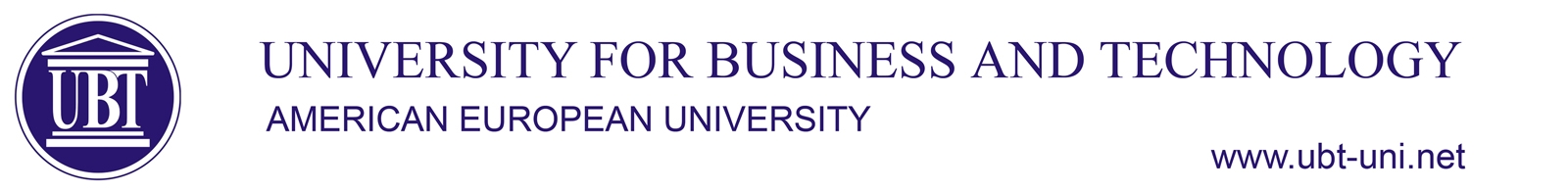 …………………………………………………………………………………………………………………………………………………………SyllabusBSc Architecture and Spatial PlanningSubject3D MODELING3D MODELING3D MODELING3D MODELINGSubjectTypeSemesterECTSCodeSubjectOBLIGATORY (O)3330-3DM-352Course LecturerMsc. Gëzim RadoniqiMsc. Gëzim RadoniqiMsc. Gëzim RadoniqiMsc. Gëzim RadoniqiCourse AssistantDren NishliuDren NishliuDren NishliuDren Nishliu Aims and objectivesThe aim of the module is to introduce students to digital 3D Modeling and Visualization by introducing basic understanding of 3dsMax software, through 3D Modeling concepts and techniques, materials | shaders, lightning, visualization and animation. This module will assist students in working on their exercises through analysis and complex geometric shapes, as well as realistic visualizations.Objectives:Understanding concepts of digital drawing and 3D ModelingBetter perception of space and geometryUnderstanding concepts of realistic renderingsUnderstanding importance and role of digital tools in professionAcquire skills for presentation of their work by applying them on other subjects during studies.Understand role & possibilities that software offers in design from research, analysis, presentation etc.Learn basics on how to menage external data and integrate interoperability workflows using CAD/BIM & 3D Modeling software Learn very basics of using visual programming The aim of the module is to introduce students to digital 3D Modeling and Visualization by introducing basic understanding of 3dsMax software, through 3D Modeling concepts and techniques, materials | shaders, lightning, visualization and animation. This module will assist students in working on their exercises through analysis and complex geometric shapes, as well as realistic visualizations.Objectives:Understanding concepts of digital drawing and 3D ModelingBetter perception of space and geometryUnderstanding concepts of realistic renderingsUnderstanding importance and role of digital tools in professionAcquire skills for presentation of their work by applying them on other subjects during studies.Understand role & possibilities that software offers in design from research, analysis, presentation etc.Learn basics on how to menage external data and integrate interoperability workflows using CAD/BIM & 3D Modeling software Learn very basics of using visual programming The aim of the module is to introduce students to digital 3D Modeling and Visualization by introducing basic understanding of 3dsMax software, through 3D Modeling concepts and techniques, materials | shaders, lightning, visualization and animation. This module will assist students in working on their exercises through analysis and complex geometric shapes, as well as realistic visualizations.Objectives:Understanding concepts of digital drawing and 3D ModelingBetter perception of space and geometryUnderstanding concepts of realistic renderingsUnderstanding importance and role of digital tools in professionAcquire skills for presentation of their work by applying them on other subjects during studies.Understand role & possibilities that software offers in design from research, analysis, presentation etc.Learn basics on how to menage external data and integrate interoperability workflows using CAD/BIM & 3D Modeling software Learn very basics of using visual programming The aim of the module is to introduce students to digital 3D Modeling and Visualization by introducing basic understanding of 3dsMax software, through 3D Modeling concepts and techniques, materials | shaders, lightning, visualization and animation. This module will assist students in working on their exercises through analysis and complex geometric shapes, as well as realistic visualizations.Objectives:Understanding concepts of digital drawing and 3D ModelingBetter perception of space and geometryUnderstanding concepts of realistic renderingsUnderstanding importance and role of digital tools in professionAcquire skills for presentation of their work by applying them on other subjects during studies.Understand role & possibilities that software offers in design from research, analysis, presentation etc.Learn basics on how to menage external data and integrate interoperability workflows using CAD/BIM & 3D Modeling software Learn very basics of using visual programming Learning OutcomesUpon completion of this course, students should be able to: Gain knowledge on basic concepts and techniques of 3d Modeling and visualization using 3D Software Learn and advance their skills in exploring geometric volume manipulations, doing creative work on their assignments through giving ideas | development | analysis of shapes/forms    Learn to create complex geometry and shapes in 3D Software using Polymodeling and NURBS Modeling techniques Apply skills in creating architectural presentations through visualizations using render engines such as Corona or Vray Renderer preparing them to work in the industry Upon completion of this course, students should be able to: Gain knowledge on basic concepts and techniques of 3d Modeling and visualization using 3D Software Learn and advance their skills in exploring geometric volume manipulations, doing creative work on their assignments through giving ideas | development | analysis of shapes/forms    Learn to create complex geometry and shapes in 3D Software using Polymodeling and NURBS Modeling techniques Apply skills in creating architectural presentations through visualizations using render engines such as Corona or Vray Renderer preparing them to work in the industry Upon completion of this course, students should be able to: Gain knowledge on basic concepts and techniques of 3d Modeling and visualization using 3D Software Learn and advance their skills in exploring geometric volume manipulations, doing creative work on their assignments through giving ideas | development | analysis of shapes/forms    Learn to create complex geometry and shapes in 3D Software using Polymodeling and NURBS Modeling techniques Apply skills in creating architectural presentations through visualizations using render engines such as Corona or Vray Renderer preparing them to work in the industry Upon completion of this course, students should be able to: Gain knowledge on basic concepts and techniques of 3d Modeling and visualization using 3D Software Learn and advance their skills in exploring geometric volume manipulations, doing creative work on their assignments through giving ideas | development | analysis of shapes/forms    Learn to create complex geometry and shapes in 3D Software using Polymodeling and NURBS Modeling techniques Apply skills in creating architectural presentations through visualizations using render engines such as Corona or Vray Renderer preparing them to work in the industry 